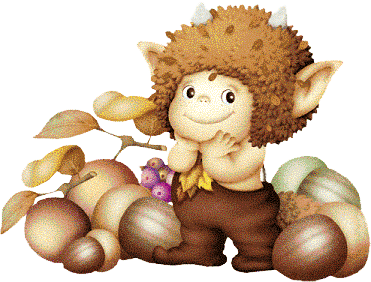 JÍDELNÍČEK ZŠ TUŘANY 15. 10. – 19. 10. 2018  Pondělí         Polévka: hovězí vývar s játrovou rýží (1a,3,9) 15. 10.           Hl. jídlo: nudle s mákem (tvarohem), kakao, čaj (1a,7)Obsahuje alergeny: viz pokrm………………………………………………………………………………………………………………………. Úterý         Polévka: kmínová s vejci (1a,3,9) 16. 10.       Hl. jídlo: rybí filé zapečené se zeleninou, brambory, zelný salát (4)Obsahuje alergeny: viz pokrm…………………………………………………………………………………………………………………………………………… Středa        Polévka: gulášová (1a)17. 10.         Hl. jídlo: mexické fazole s vepřovým masem, slunečnicový chléb (1a,1b)                                      pudingObsahuje alergeny: viz pokrm                 ……………………………………………………………………………………………………………………………………………Čtvrtek        Polévka: brokolicová (7)18. 10.          Hl. jídlo: přírodní roštěná, rýže (1a,7) Obsahuje alergeny: viz pokrm……………………………………………………………………………………………………………………………………………Pátek          Polévka: cizrnová (1a)19. 10.        Hl. jídlo: řecký guláš z krůtího masa, bramborový knedlík (1a,10)……………………………………………………………………………………………………………………………………………Změna jídelníčku vyhrazena!Přejeme dobrou chuť!Strava je určena k okamžité spotřebě!